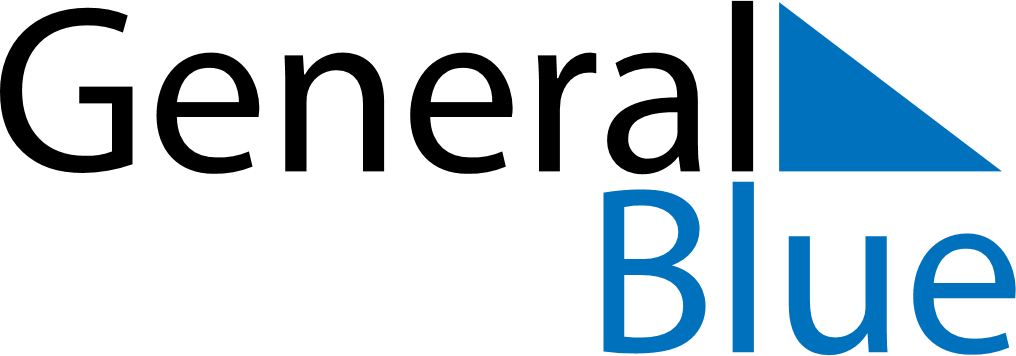 June 2024June 2024June 2024June 2024June 2024June 2024June 2024Khun Yuam, Mae Hong Son, ThailandKhun Yuam, Mae Hong Son, ThailandKhun Yuam, Mae Hong Son, ThailandKhun Yuam, Mae Hong Son, ThailandKhun Yuam, Mae Hong Son, ThailandKhun Yuam, Mae Hong Son, ThailandKhun Yuam, Mae Hong Son, ThailandSundayMondayMondayTuesdayWednesdayThursdayFridaySaturday1Sunrise: 5:50 AMSunset: 7:01 PMDaylight: 13 hours and 11 minutes.23345678Sunrise: 5:50 AMSunset: 7:02 PMDaylight: 13 hours and 11 minutes.Sunrise: 5:50 AMSunset: 7:02 PMDaylight: 13 hours and 12 minutes.Sunrise: 5:50 AMSunset: 7:02 PMDaylight: 13 hours and 12 minutes.Sunrise: 5:50 AMSunset: 7:02 PMDaylight: 13 hours and 12 minutes.Sunrise: 5:50 AMSunset: 7:03 PMDaylight: 13 hours and 12 minutes.Sunrise: 5:50 AMSunset: 7:03 PMDaylight: 13 hours and 13 minutes.Sunrise: 5:50 AMSunset: 7:03 PMDaylight: 13 hours and 13 minutes.Sunrise: 5:50 AMSunset: 7:04 PMDaylight: 13 hours and 13 minutes.910101112131415Sunrise: 5:50 AMSunset: 7:04 PMDaylight: 13 hours and 14 minutes.Sunrise: 5:50 AMSunset: 7:04 PMDaylight: 13 hours and 14 minutes.Sunrise: 5:50 AMSunset: 7:04 PMDaylight: 13 hours and 14 minutes.Sunrise: 5:50 AMSunset: 7:05 PMDaylight: 13 hours and 14 minutes.Sunrise: 5:50 AMSunset: 7:05 PMDaylight: 13 hours and 14 minutes.Sunrise: 5:50 AMSunset: 7:05 PMDaylight: 13 hours and 15 minutes.Sunrise: 5:50 AMSunset: 7:06 PMDaylight: 13 hours and 15 minutes.Sunrise: 5:51 AMSunset: 7:06 PMDaylight: 13 hours and 15 minutes.1617171819202122Sunrise: 5:51 AMSunset: 7:06 PMDaylight: 13 hours and 15 minutes.Sunrise: 5:51 AMSunset: 7:07 PMDaylight: 13 hours and 15 minutes.Sunrise: 5:51 AMSunset: 7:07 PMDaylight: 13 hours and 15 minutes.Sunrise: 5:51 AMSunset: 7:07 PMDaylight: 13 hours and 15 minutes.Sunrise: 5:51 AMSunset: 7:07 PMDaylight: 13 hours and 15 minutes.Sunrise: 5:51 AMSunset: 7:07 PMDaylight: 13 hours and 15 minutes.Sunrise: 5:52 AMSunset: 7:07 PMDaylight: 13 hours and 15 minutes.Sunrise: 5:52 AMSunset: 7:08 PMDaylight: 13 hours and 15 minutes.2324242526272829Sunrise: 5:52 AMSunset: 7:08 PMDaylight: 13 hours and 15 minutes.Sunrise: 5:52 AMSunset: 7:08 PMDaylight: 13 hours and 15 minutes.Sunrise: 5:52 AMSunset: 7:08 PMDaylight: 13 hours and 15 minutes.Sunrise: 5:53 AMSunset: 7:08 PMDaylight: 13 hours and 15 minutes.Sunrise: 5:53 AMSunset: 7:08 PMDaylight: 13 hours and 15 minutes.Sunrise: 5:53 AMSunset: 7:09 PMDaylight: 13 hours and 15 minutes.Sunrise: 5:53 AMSunset: 7:09 PMDaylight: 13 hours and 15 minutes.Sunrise: 5:54 AMSunset: 7:09 PMDaylight: 13 hours and 15 minutes.30Sunrise: 5:54 AMSunset: 7:09 PMDaylight: 13 hours and 14 minutes.